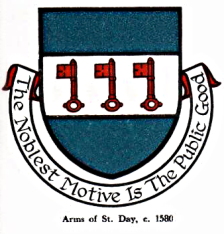 INTERIM AGENDA FOR THE MEETING OF ST DAY PARISH COUNCILI hereby give you notice that St Day Parish Council meeting will be held on Monday 13th June, 2022 commencing promptly at 7.00pm.  Public Attendance is invited. Chairman’s welcome and any apologies Public Participation (to be limited to 15 minutes)  3.       	Declarations of Personal and Prejudicial Interests relating to items on the agenda4.       	Confirmation of minutes from meeting held on 09.05.22  		Planning - To receive and comment on recent planning applications to date:PA22/04135 - Land North West Of Meadowside, Cross Roads, St DayPA22/02235 - Fir Trees Cottage, Scorrier    		Cornwall Councillor’s report 		Matters arising    8.		Correspondence / communications received9.	Accounts / banking 10.   	Traffic and roads 11.   	 Report on any external meetings attended 12.   	 Upcoming meetings   13. 		Planning enforcement (in camera)14. 		 Date of the next meeting Current year projects/events Town regeneration  Footpaths, play areas and gardensBurial Ground and churchyardNeighbourhood development plan   Climate Update Bins and dog fouling Minor Works   Speed Watch Surgery Facilities Defibrillators in St Dayl. Any matters arising, between printing of agenda and meeting date